Welcome to Media Make-up Level 2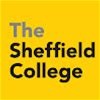 The Media Make-up team have put together a project for you to complete over the summer to bring with you on your first day of media make-up level 2The theme is Mexican Day of The DeadTask 1: You will need to create a Mexican Day of the Dead make-up look on a  face chart and complete a  mood board (A mood board is a collection of images on an A4,A3 size paper or card relating to the theme Mexican Day of the Dead) Once you have come up with a Mexican Day of the Dead make-up look, we would like you to practice the look on yourselves or someone at home using any materials you have access too. These images can be printed out and stuck onto paper or card or can be put onto a power point ready to show on the first lesson.Task 2:Below is a list of questions that need to be answered in an assignment format using referencing this will also be handed in on your first lesson to your tutor to be marked.Q1) What is Mexican Day of the Dead?Q2) How do they celebrate Mexican Day of the DeadQ3) What happens on Day of the Dead?Q4) What is the meaning of La Catrina?Q5) What is an ‘Ofrenda’?Q6) What does the sugar in sugar skulls represent?Q7) What is the purpose of toy skulls and skeletons in the celebration?Q8) What recent animated movie used Dia de los Muertos themes to tell its story?Q9) What is the purpose of the marigold petals leading up to the Altars?Q10) Where do people in rural Mexico traditionally celebrate day of the dead?Face chart Template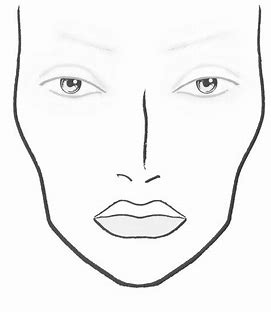 